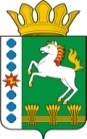 КОНТРОЛЬНО-СЧЕТНЫЙ ОРГАН ШАРЫПОВСКОГО РАЙОНАКрасноярского краяЗаключениена проект муниципальной программы «Обеспечение транспортной доступности Шарыповского района»  на 2014-2016 годы10 октября 2013 год 									№ 8Настоящее экспертное заключение подготовлено Контрольно – счетным органом Шарыповского района на основании ст. 157 Бюджетного  кодекса Российской Федерации, ст. 9 Федерального закона от 07.02.2011 № 6-ФЗ «Об общих принципах организации и деятельности контрольно – счетных органов субъектов Российской Федерации и муниципальных образований», ст. 15 Решения Шарыповского районного Совета депутатов от 20.09.2012 № 31/289р «О внесении изменений и дополнений в Решение Шарыповского районного Совета депутатов от 21.06.2012 № 28/272р «О создании Контрольно – счетного органа Шарыповского района».Представленный на экспертизу проект муниципальной программы «Обеспечение транспортной доступности Шарыповского района» на 2014-2016 годы (далее по тексту Программа) направлен в Контрольно – счетный орган Шарыповского района 10 октября 2013 года. Разработчиком данного проекта Программы является муниципальное казенное учреждение «Управление службы заказчика» администрации Шарыповского района.Основанием для разработки муниципальной программы является постановление администрации Шарыповского района от 30.07.2013 № 540-п «Об утверждении Порядка принятия решений о разработке  муниципальных программ Шарыповского района, их формировании и реализации», распоряжение администрации Шарыповского района от 02.08.2013  № 258-р «Об утверждении перечня муниципальных программ Шарыповского района».Ответственный исполнитель муниципальной программы администрация Шарыповского района.Подпрограммами Программы являются:Проведение мероприятий, направленных на сохранение и улучшение транспортно – эксплуатационного состояния автомобильных дорог местного значения границ населенных пунктов в границах муниципального района.Транспортное обслуживание населения Шарыповского района.Цель муниципальной программы – сохранение транспортной инфраструктуры района и обеспечение доступности транспортных услуг для населения.Задачи муниципальной программы:Обеспечение бесперебойного и безопасного движения транспортных средств по автомобильным дорогам местного значения вне границ населенных пунктов в границах муниципального района.Обеспечение сохранения на территории района маршрутов регулярных перевозок и качества транспортного обслуживания населения.Реализация Программы позволит обеспечить круглосуточное содержание 32,1 км дорог местного значения, установить 15 знаков дорожного движения, разработать проект организации дорожного движения.Результаты реализации мероприятий программы будут способствовать бесперебойному и безопасному движению транспортных средств по автомобильным дорогам местного значения вне границ населенных пунктов в границах муниципального района, снижению влияния дорожных условий на безопасность дорожного движения, что позволит повысить уровень жизни населения района и обеспечить:- конституционные  права граждан на передвижение и возможности получения ими жизненно важных услуг;- комфортные и безопасные условия проживания граждан и качество предоставления населению услуг в части осуществления дорожной деятельности в Шарыповском районе.Положительный экономический эффект от реализации программы будет достигнут в социальной сфере (торговле, сфере услуг и т.д.), а также приведет к снижению транспортных  издержек организаций промышленности и сельского хозяйства.При проверке правильности планирования Программы установлены следующие нарушения.В приложение № 3 к Программе «Информация о распределении планируемых расходов по отдельным мероприятиям программы, подпрограммам муниципальной программы»  итоговая сумма неверная, данные суммы относятся к подпрограмме 2 «Транспортное обслуживание населения Шарыповского района». Проект Программы составлен в соответствии с бюджетным законодательством и нормативно правовыми актами.На основании выше изложенного Контрольно – счетный орган предлагает администрации Шарыповского района внести изменения и  принять проект Программы «Обеспечение транспортной доступности Шарыповского района» на 2014-2016 годы.Председатель Контрольно – счетного органа							Г.В. СавчукАудитор 	Контрольно – счетного органа							И.В. Шмидт